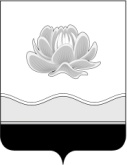 Российская ФедерацияКемеровская область - КузбассМысковский городской округСовет народных депутатов Мысковского городского округа(шестой созыв)Р Е Ш Е Н И Еот 22 декабря 2021г. № 103-нО внесении изменений в Прогнозный план (программу) приватизации муниципального имущества Мысковского городского округа на 2022 год, утвержденный решением Совета народных депутатов Мысковского городского округа от 17.11.2021 № 89-нПринятоСоветом народных депутатовМысковского городского округа21 декабря 2021 годаВ соответствии с частью 2 статьи 51 Федерального закона от 06.10.2003 № 131-ФЗ «Об общих принципах организации местного самоуправления в Российской Федерации», Федеральным законом от 21.12.2001 № 178-ФЗ «О приватизации государственного и муниципального имущества», руководствуясь пунктом 29 части 2 статьи 32 и частью 3 статьи 61 Устава Мысковского городского округа, подпунктом 3 пункта 2.1 Положения о приватизации муниципального имущества на территории Мысковского городского округа, утвержденного решением Совета народных депутатов Мысковского городского округа от 18.03.2020 № 16-н, Совет народных депутатов Мысковского городского округар е ш и л:1. Внести в Прогнозный план (программу) приватизации муниципального имущества Мысковского городского округа на 2022 год, утвержденный решением Совета народных депутатов Мысковского городского округа от 17.11.2021 № 89-н следующие изменения:1.1. Перечень муниципального имущества, подлежащего продаже в 2022 году изложить в следующей редакции:«Перечень муниципального имущества, подлежащего к продаже в 2022 году»;1.2. абзац десятый изложить в следующей редакции:«Исходя из оценки прогнозируемой стоимости предлагаемого к приватизации муниципального имущества Мысковского городского округа, в 2022 году ожидаются поступления в бюджет Мысковского городского округа в размере 20771,045 тыс. рублей от приватизации муниципального имущества в соответствии с Федеральным законом от 21.12.2001 № 178-ФЗ «О приватизации государственного и муниципального имущества»,  в том числе:- от приватизации муниципального имущества – 18 079,045 тыс. рублей;- от приватизации земельных участков – 2 692,0 тыс. рублей.». 2. Настоящее решение направить главе Мысковского городского округа для подписания и опубликования (обнародования) в установленном порядке. 3. Настоящее решение вступает в силу на следующий день после его официального опубликования (обнародования) и распространяет свое действие на правоотношения с 01.01.2022 года. 4. Контроль, за исполнением настоящего решения, возложить на комитет Совета народных депутатов Мысковского городского округа по развитию экономики, бюджету, налогам и финансам, администрацию Мысковского городского округа.Председатель Совета народных депутатовМысковского городского округа                                                               А.М. КульчицкийГлава Мысковского городского округа					         Е.В. Тимофеев№п/пАдрес муниципального имущества, планируемого к приватизацииНаименование объекта, площадь земельного участкаПлощадь объекта (характеристики)Способ приватизацииПредпола гаемые сроки приватиза ции1234561.Кемеровская область,г. Мыски, п. Чуазас, ул. Центральная, д.18 бЗдание магазина с земельным участкомS - 231,0 кв.м.107,0 кв.м.(деревянное отдельно стоящее здание)АукционI полугодие2.Кемеровская область,г. Мыски, ул. Ноградская, д. 7, помещение 1Помещение116,2 кв.м.(встроенное нежилое, расположено на 1 этаже многоквартирного дома)АукционI полугодие3.Мысковский городской округТранспортное средствоВАЗ-21101, тип ТС – легковой седан, год выпуска – 2006 (VIN – XTA21101071010006)Продажа посредством публичного предложенияIполугодие4.Мысковский городской округТранспортное средствоЗИЛ 433360, тип ТС – грузовой бортовой, год выпуска – 1993(VIN – отсутствует)Продажа посредством публичного предложенияI полугодие5.Мысковский городской округТранспортное средствоКАВЗ 397653, тип ТС – автобус, год выпуска – 2006 (VIN – X1E39765360038694)Продажа посредством публичного предложенияIполугодие6.Мысковский городской округТранспортное средствоФУРГОН - 27903, тип ТС – грузовой фургон, год выпуска – 2008 (VIN – X5J27903A80000033)Продажа посредством публичного предложенияI полугодие7.Кемеровская область,г. Мыски, кв-л 17-й, д. 5аРадиобашня (движимое имущество)Металлическая, год ввода в эксплуатацию – 2003АукционI полугодие8.Кемеровская область, г. Мыски, ул. Ноградская, д. 15Здание с земельным участкомS - 6373 кв.м.1419,6 кв.м.(отдельно стоящее, нежилое, 2 этажное здание)Продажа посредством публичного предложенияI полугодие9.Кемеровская область, г. Мыски, ул. Юннатов, д. 9Здание с земельным участкомS - 313,28 кв.м.148,1 кв.м.(отдельно стоящее, нежилое, 1 этажное здание)АукционI полугодие10.Кемеровская область, г. Мыски, ул. 50 лет Пионерии, д. 6,помещение 2Помещение201 кв.м.(встроенное нежилое, расположено на 1 этаже многоквартирного дома)АукционIполугодие11.Кемеровская область, г. Мыски, ул. 9 квартал, д.7, помещение 1Помещение316,0 кв.м. (встроенное нежилое, расположено на 1 этаже многоквартирного дома)АукционIполугодие